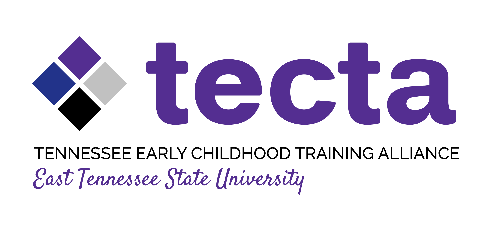 East Tennessee State UniversityFall 2022 TECTA Orientation Schedule*Please see enrollment instructions on reversePlease follow the guidelines below to ensure correct enrollment in an Orientation. Please PRINT clearly and remember to mark for which class you are requesting enrollment.  Seats are reserved for a person, not a site. A current, personal email address is required, as much of our correspondence occurs via email. It is important to provide this detail on the Orientation Enrollment Request form. Be sure to check your email address on a regular basis so you do not miss correspondence from our office.  Free 30—Hour TrainingPlease use the enclosed enrollment form or visit our website for an enrollment form.A current, personal email address is required for enrollment.For more information:(423)439-7855tecta@etsu.eduThis schedule is subject to change.TypeLocationDatesRegistrationDeadline Free 30—Hour TrainingPlease use the enclosed enrollment form or visit our website for an enrollment form.A current, personal email address is required for enrollment.For more information:(423)439-7855tecta@etsu.eduThis schedule is subject to change.Infant/Toddler Hybrid(for educators working with children birth – 3 years)Sullivan County/Virtual* Counties Served: Sullivan, Hawkins, Greene, Washington, Carter, Johnson Sullivan, Hawkins, Greene, Washington, Carter, JohnsonTuesdays & Thursdays 6-9pmIn-Person: October 6, 20; Nov. 3, 17Virtual: Oct. 11, 13, 25, 27; Nov. 8, 10, Sept. 30Free 30—Hour TrainingPlease use the enclosed enrollment form or visit our website for an enrollment form.A current, personal email address is required for enrollment.For more information:(423)439-7855tecta@etsu.eduThis schedule is subject to change.Free 30—Hour TrainingPlease use the enclosed enrollment form or visit our website for an enrollment form.A current, personal email address is required for enrollment.For more information:(423)439-7855tecta@etsu.eduThis schedule is subject to change.Center-Based Hybrid(for educators working with children 3 – 5 years)Carter County/Virtual*Counties Served: Unicoi, Washington, Carter, Greene, JohnsonTuesdays & Thursdays6-9 pmIn Person: Oct. 4, 6, 18, 20Nov. 1, 3 Virtual:  Oct. 11, 13, 25, 27Sept. 30Free 30—Hour TrainingPlease use the enclosed enrollment form or visit our website for an enrollment form.A current, personal email address is required for enrollment.For more information:(423)439-7855tecta@etsu.eduThis schedule is subject to change.Free 30—Hour TrainingPlease use the enclosed enrollment form or visit our website for an enrollment form.A current, personal email address is required for enrollment.For more information:(423)439-7855tecta@etsu.eduThis schedule is subject to change.Administrator (for directors, assistant directors and coordinators)UnicoiCounty/Online*Counties Served: Carter, Washington, Unicoi, Johnson, SullivanSaturdays (In Person) 9:00am – 3:30pmIn-Person: Oct. 15 & Dec. 10Online: Oct. 19, 26, Nov. 2, 9, 16, 30*Participants will have one week to complete online assignmentsOct. 13